							Student Participation Form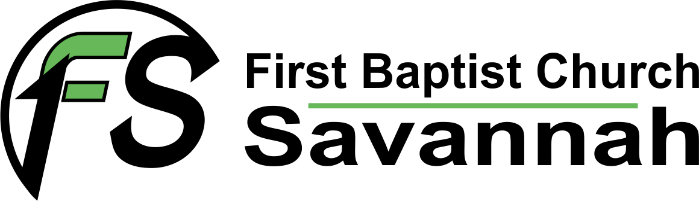 										2022		              					                   (*Attach a photocopy of insurance card front and back)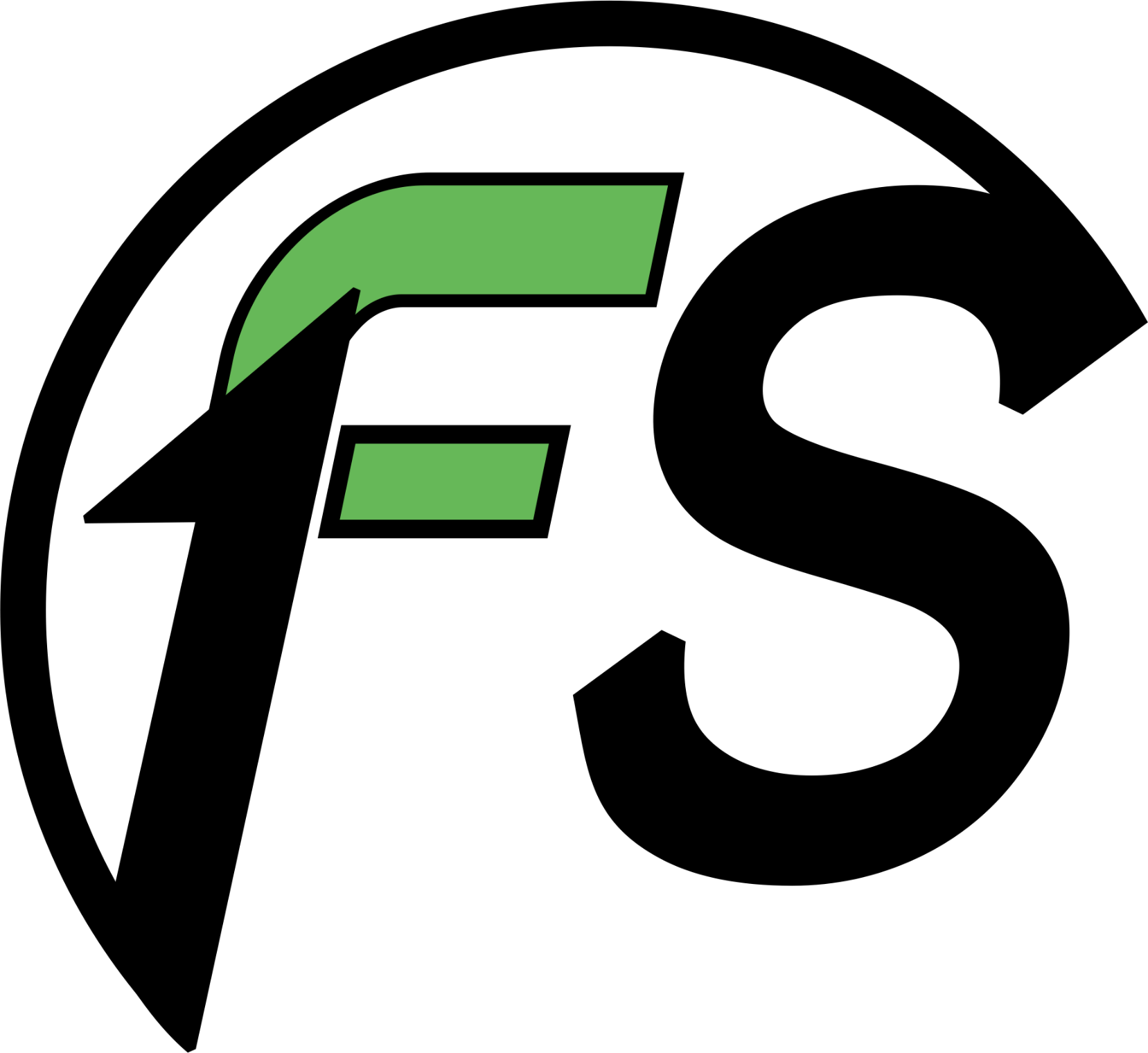 Name_______________________________________________________________Date of Birth __/__/__Address_________________________________ City_________________State ____ Zip Code_________Phone_______________________    Sex _____   Height ____ Weight_____Name of Church _________________________City ___________ State _____ Zip Code _____________Health  InformationName of Insurance Company:___________________________Phone #____________________________Policy #___________________ Group #________________ Policy holder name_____________________Doctor’s name_____________________________________ Phone #______________________________Dentist’s name ____________________________________ Phone #______________________________My Health is:  (check one)        _____excellent _______good ______fair _____poorIf fair or poor, please explain condition: ____________________________________________________Please list current medications taken by minor and dosage____________________________________________________________________________________________________________________________Please list any known pre-existing conditions_________________________________________________Please list all known allergies______________________________________________________________Date of last tetanus shot  ____/____/____    Does participant wear contact lenses_____ glasses________List any know restrictions or other special physical or dietary needs_____________________________Contact InformationParent/guardian contact______________________________ Address_____________________________Phone (Home) _____________________ (Work) _______________ (Cell)__________________________Backup contact_____________________________________ Address_____________________________Phone (Home)_____________________ (Work) _______________ (Cell) __________________________Parent/guardian signature____________________________________________ Date________________PERMISSION FOR TREATMENTBeing the parent or legal guardian of ________________________________ (minor’s name printed) I ________________________ (parent/guardian’s name printed) do consent to any x-ray, anesthetic, medical, surgical, or dental diagnosis or treatment that may be deemed necessary for my minor child.  Further, I understand that all efforts will be made to contact me prior to treatment.  In the event I cannot be reached in an emergency, I give permission to the activity leader to make decisions necessary for treatment.  Should there be no activity leader available, I give permission to the attending physician to treat my minor child.  I further understand that the doctor’s, dentist, and other providers attending to my child will take all reasonable safety precautions during their care.Further, as parent or legal guardian I am responsible for the health care decisions for my minor child and agree that my insurance plan is the primary plan to pay for the dental, medical or hospital care or treatment that is given to my child.  Any policy of the church or organization sponsoring this event will be used as the secondary coverage.Parent/guardian signature____________________________________ Date_______________________PARENT/GUARDIAN OF A MINOR CONSENT AND HOLD HARMLESS FORMChild’s Name__________________________________________________________Address ___________________________________________________ Phone ______________________ I, __________________________________ (parent/guardian name printed) being the parent/guardian of ____________________________ (minor’s name printed) have been informed of said activities, outreach and events  sponsored by First Baptist Church and hereby give my consent for my minor child to participate in all activities.  I understand there is the possibility of a unforeseen hazard.  I further agree not to hold First Baptist Church, its leaders, employees, and volunteer staff liable for damages, losses, diseases, or injuries incurred by the minor listed on this form.I also understand that my minor child is to be excluded from the following activities_______________________________________________________________________________Parent/guardian signature __________________________________ Date_________________________